ПРИКАЗ« 13 » 03. 2017г.								№ 176 г. Черкесск«О сроках информированияо результатах Государственной итоговой аттестации в досрочный периодв Карачаево-Черкесской Республике в 2017 году» 	В соответствии с Порядком проведения государственной итоговой аттестации по образовательным программам среднего общего образования, утвержденным приказом Министерства образования и науки Российской Федерации от 26.12.2013 №1400 ПРИКАЗЫВАЮ:Утвердить сроки информирования о результатах досрочного этапа государственной итоговой аттестации по образовательным программам среднего общего образования в 2017 году (Приложение 1).Утвердить сроки обработки апелляций досрочного этапа государственной итоговой аттестации по образовательным программам среднего общего образования в 2017 году (Приложение 2).Руководителям муниципальных органов управления образованием довести данный приказ до руководителей образовательных организаций и организовать информирование обучающихся и их родителей (законных представителей), выпускников прошлых лет о сроках информирования о результатах Государственной итоговой аттестации о результатах и сроках обработки апелляций, через организации, осуществляющие образовательную деятельность.4. Контроль за исполнением настоящего приказа возложить на Первого заместителя Министра образования и науки Карачаево-Черкесской Республики Е.М.Семенову 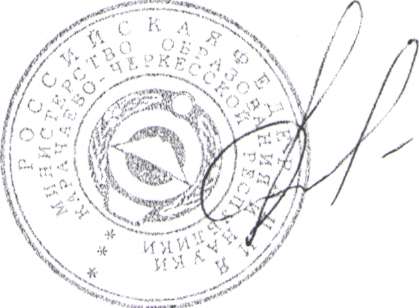 Министр						          		                   И.В. КравченкоИсп. Аганова Н.Г-Г.26-69-58Приложение 1к приказу Минобрнауки КЧР от  13.03.2017 № 176Сроки информирования о результатах досрочного этапа государственной итоговой  аттестации ЕГЭ в 2017 годуПриложение 2к приказу Минобрнауки КЧР от 13.03.2017  № 176Сроки обработки апелляций досрочного этапа государственной итоговой  аттестации в 2017 годуМИНИСТЕРСТВО ОБРАЗОВАНИЯ И НАУКИКАРАЧАЕВО-ЧЕРКЕССКОЙ РЕСПУБЛИКИЭкзаменДата экзаменаЗавершение обработки экзаменационных работ на региональном уровне                             (не позднее указанной даты)Обработка экзаменационных работ на федеральном уровне (не позднее указанной даты)Направление результатов в регионы                  (не позднее указанной даты)Утверждение результатов ЕГЭ ГЭК                         (не позднее указанной даты)Официальный день  объявления результатов ЕГЭ  на региональном уровне                               (не позднее указанной даты)география, информатика и информационно-коммуникационные технологии (ИКТ)23.03.(чт)26.03. (вс)31.03. (пт)01.04. (сб)03.04. (пн)04.04. (вт)русский язык27.03. (пн)30.03. (чт)05.04. (ср)06.04. (чт)07.04. (пт)10.04. (пн)история, химия29.03.(ср)01.04. (сб)07.04. (пт)08.04. (сб)10.04. (пн)11.04. (вт)математика (базовый уровень), математика (профильный уровень)31.03. (пт)03.04. (пн)07.04. (пт)08.04. (сб)10.04. (пн)11.04. (вт)иностранные языки (устно)03.04. (пн)06.04. (чт)13.04.(чт)15.04. (сб)17.04. (пн)18.04. (вт)иностранные языки05.04. (ср)08.04. (сб)14.04.(пт)15.04. (сб)17.04. (пн)18.04. (вт)биология, физика05.04.(ср)08.04. (сб)14.04. (пт)15.04. (сб)17.04. (пн)18.04. (вт)обществознание, литература07.04. (пт)10.04. (пн)15.04. (сб)16.04. (вс)17.04. (пн)18.04. (вт)Резервгеография, химия, информатика и информационно-коммуникационные технологии (ИКТ), история10.04.(пн)13.04. (чт)20.04. (чт)21.04. (пт)24.04. (пн)25.04. (вт)Резервлитература, физика, обществознание, биология 12.04.(ср)15.04. (сб)21.04. (пт)24.04. (пн)25.04. (вт)26.04. (ср)Резервиностранный языки (устные)10.04.(пн)13.04. (чт)20.04. (чт)24.04. (пн)25.04. (вт)26.04. (ср)Резервиностранные языки12.04.(ср)15.04. (сб)21.04. (пт)Резерврусский язык, математика (базовый уровень), математика (профильный уровень)14.04. (пт)17.04. (пн)24.04. (пн)25.04. (вт)26.04. (ср)27.04. (чт)ЭкзаменДата экзаменаПрием апелляций о несогласии с выставленными баллами(не позднее указанной даты)Завершение обработки апелляций о несогласии с выставленными баллами на региональном уровне (не позднее указанной даты)Завершение обработки апелляций о несогласии с выставленными баллами на федеральном уровне (при условии предоставления корректных сведений с регионального уровня)Утверждение ГЭК результатов апелляции о несогласии с выставленными балламигеография, информатика и информационно-коммуникационные технологии (ИКТ)23.03.(чт)06.04. (чт)13.04. (чт)20.04. (чт)21.04. (пт)русский язык27.03. (пн)12.04. (ср)19.04. (ср)26.04 (ср)27.04. (чт)история, химия29.03.(ср)13.04. (чт)20.04. (чт)27.04. (чт)28.04. (пт)математика (базовый уровень), математика (профильный уровень)31.03. (пт)13.04. (чт)20.04. (чт)27.04. (чт)28.04. (пт)иностранные языки (устно)03.04. (пн)20.04. (чт)27.04. (чт)04.05. (чт)05.05. (пт)иностранные языки05.04. (ср)20.04. (чт)27.04. (чт)04.05. (чт)05.05. (пт)биология, физика05.04.(ср)20.04. (чт)27.04. (чт)04.05. (чт)05.05. (пт)обществознание, литература07.04. (пт)20.04. (чт)27.04. (чт)04.05. (чт)05.05. (пт)Резервгеография, химия, информатика и информационно-коммуникационные технологии (ИКТ), история10.04.(пн)27.04. (чт)06.05. (сб)12.05. (пт)15.05. (пн)Резервлитература, физика, обществознание, биология 12.04.(ср)28.04. (пт)07.05. (вс)12.05. (пт)15.05. (пн)Резервиностранный языки (устные)10.04.(пн)28.04. (пт)07.05. (вс)12.05. (пт)15.05. (пн)Резервиностранные языки12.04.(ср)28.04. (пт)07.05. (вс)12.05. (пт)15.05. (пн)Резерврусский язык, математика (базовый уровень), математика (профильный уровень)14.04. (пт)02.05. (вт)08.05. (пн)15.05. (пн)16.05. (вт)